BIERTON WITH BROUGHTON PARISH COUNCILVILLAGE DIARY FOR BIERTON, BROUGHTON AND HULCOTT February 2020Forthcoming EventsRegularsCommunity MessagesThe Community Governance Review for Kingsbrook and Broughton Hamlet this was agreed by the Shadow Unitary Authority on 7 January.  This means that after the May elections Kingsbrook will have its own Parish Council and Broughton Hamlet has its own Parish Meeting.   Bierton then becomes Bierton Parish Council covering Bierton village, Broughton Crossing and Oldhams Meadow.Aylesbury Garden Town Masterplan is available for comments until 14th February.  A copy of the Masterplan and information regarding exhibitions is available on the Aylesbury Garden Town Website.is hoped to organise something ourselves next year – watch out for details here.Dogs will no longer be allowed in the Jubilee Hall except for assistance dogs and those attending the training classes on Wednesday evening.Would residents please avoid parking on pavements/footways and grass verges in the village.  This can cause obstruction and damage to both these areas which cost a lot to rectify and can be against the law.  Also please note that it is illegal to park within 15 metres of a junction and may result in police action.Roadworks Alert objections to the trial at the traffic lights at the Oakfield Junction with Stocklake and Kingsbrook involving a No right hand turn from Oakfield Road into Stocklake.  Members of the public can Have their Say and comment on this trial which is expected to last for a period not exceeding 18 months. Any representations made during the first six months of the right turn ban being in place will be collated and considered as to whether the arrangement should be made permanent following its trial. Objections against or support for the trial right turn ban together with the grounds on which they are made must be sent in writing by Wednesday 19th February 2020 in any of the following ways: By email to tfbschemesdelivery@buckscc.gov.ukBy post to the Network Improvement Team, Transport for Buckinghamshire, Aylesbury Vale Area Office, Corrib Industrial Park, Griffin Lane, Aylesbury, Bucks HP19 8BPOnline at www.buckscc.gov.uk/haveyoursay .... click on ‘View all opportunities open for comment’ and then select ‘A4157 Douglas Road / Stocklake, Aylesbury - Experimental Right Turn Ban’.Work on the Eastern Link Road at Hulcott Turn continues.  There will be traffic control here early in 2020 as part of the ongoing works.Carolfest 2019 - Thank you to all who attended our Carolfest on 2nd December.  We raised £280 for the North Bucks Downs Syndrome Group.  Look out for this year’s date in due course.Parish Council MessagesThis diary is produced to inform everyone of events in the village and give contact numbers for various organisations etc.  Please make sure you keep your copy each month and use it to gain information.   It is also reproduced on the website each month for those who do not receive a hard copy.  It is all done by volunteers from producing the diary to printing, and distribution.  Our thanks to everyone who helps with this task each month, we are truly grateful.Please report any construction traffic for Kingsbrook seen travelling down Burcott or Broughton Lane.  If possible, take photos, registration, name of company, and note time and date and direction of travel.  This should be sent to the Site Manager, Dean McShea by email - dean.mcshea@bdwhomes.co.ukDraft Neighbourhood Plan is now available on the website.   There are still some sections to add and there will be further consultations in the next few months.Parish Council elections will take place in May 2020.  If you think you might like to join us, please speak to the Clerk or any of our current councillors or come along to one of our meetings.  No obligation at this stage.  We need people with an interest and/or knowledge of some of the following areas: planning, finance, grants, community halls, village diary and the Neighbourhood Plan.   CLOSING DATE for the February 2020 issue – by 20th January comments/contents changes to Emma Cable 433812. diary@biertonvillage.org.ukAny issues concerning the delivery of this Village Green sheet, please ring Mrs Sheila Cotton 422228.
(All addresses in Bierton with Broughton unless shown in italics.)  (Aylesbury STD = 01296)       (02/20)	BIERTON, BROUGHTON & HULCOTT VILLAGE CONTACTSVillage Website www.biertonvillage.org.uk; www.bwbnplan.co.uk/maps; webmaster@biertonvillage.org.uk  Like us on Facebook @BiertonwithBroughtonPC and Twitter @BierBroughPC 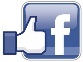 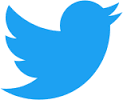 Any comments or changes contact Mrs Emma Cable, 49 Great Lane, Bierton, HP22 5DE433812, diary@biertonvillage.org.ukAny issues concerning the delivery of this Village Green sheet, Mrs Sheila Cotton 422228.  (all addresses in Bierton with Broughton unless shown in italics.)  (Aylesbury STD = 01296)                  (02/20)Mon 10th  7pmParish Council Meeting – Jubilee Hall. Public welcome and raise questions to an open forum.14th MarchTBCVillage Quiz7th MayTBCLocal Elections6th June12 - 3pmSummer Fete at St James the Great Church15th JuneTBCBierton CE Combined School Summer Fete27th JuneTBCGarden EventEach Mon7.30-8.30pmZumba Sports Centre/Recreation Ground, Burcott Lane. Donna 07445291446 Each Tues9.30 – 10.20am7.30-8.30pmKettlercise Jubilee Hall. Monika Yarnell  582069/07540378160 Each Tues1:30 – 3:30pmCrafty Cuppa, Jubilee Hall All welcome to share crafts or just a pot of tea.Each Tues7-9pmTable Tennis Bierton Sports Centre, Burcott Lane. Bob Sargent 415218Each Wed2.15-4.30pm Short Mat Bowls 6.30-8.00pm during school holidays.  Mike Nicholls  429271Each Wed7.15 – 10.15pmAylesbury Canine Training Society Jubilee Hall. Jan Hill 330851 Each Thurs6-8pmAdult Ballet Class Jubilee Hall, Bierton Julia King 07724016786 Each Thurs 7 – 8pm Cardio Tennis Bierton Tennis Club. Recreation Ground. Anne 07446 234254 Each Thurs8 – 9pmAdult Improvers or “Rusty Racquets” Bierton Tennis Club. Recreation Ground. Anne 07446 234254 Each Fri9.45-10.45amZumba Class! Jubilee Donna  07445291446Each Fri10-11amTennis Xpress. Anne  07446 234254 Each Sat11am-12pmBierton Tennis Club Junior tennis coaching Anne  07446 234254 Each SatK.O. 2pmFootball Match Recreation GroundEach Sun10am – 11amJazzercise. Jubilee Hall. Keri Donnellan 015250371553/07900 987230 ELECTED REPRESENTATIVESELECTED REPRESENTATIVESELECTED REPRESENTATIVESELECTED REPRESENTATIVESBierton with Broughton Parish CouncilContact via the Clerk: Jo Payne, parishclerk@biertonvillage.org.ukC/O Jubilee Hall, Aylesbury Road, Bierton HP22 5DL  07932 738733Contact via the Clerk: Jo Payne, parishclerk@biertonvillage.org.ukC/O Jubilee Hall, Aylesbury Road, Bierton HP22 5DL  07932 738733Contact via the Clerk: Jo Payne, parishclerk@biertonvillage.org.ukC/O Jubilee Hall, Aylesbury Road, Bierton HP22 5DL  07932 738733Hulcott Parish CouncilContact via the Clerk: Deborah O’Brien, parishclerk@biertonvillage.org.ukC/O Jubilee Hall, Aylesbury Road, Bierton HP22 5DL Contact via the Clerk: Deborah O’Brien, parishclerk@biertonvillage.org.ukC/O Jubilee Hall, Aylesbury Road, Bierton HP22 5DL Contact via the Clerk: Deborah O’Brien, parishclerk@biertonvillage.org.ukC/O Jubilee Hall, Aylesbury Road, Bierton HP22 5DL District Councillor
Oakfield & Bierton WardJulie Ward 339843 or  07766545236 jward@ayleburyvaledc.gov.uk  
Allison Harrison 331974 or 07795210808 aharrison@aylesburyvaledc.gov.uk 
Mary Stamp  mstamp@aylesburyvaledc.gov.ukBill Chapple 426814 bchapple@buckscc.gov.ukJulie Ward 339843 or  07766545236 jward@ayleburyvaledc.gov.uk  
Allison Harrison 331974 or 07795210808 aharrison@aylesburyvaledc.gov.uk 
Mary Stamp  mstamp@aylesburyvaledc.gov.ukBill Chapple 426814 bchapple@buckscc.gov.ukJulie Ward 339843 or  07766545236 jward@ayleburyvaledc.gov.uk  
Allison Harrison 331974 or 07795210808 aharrison@aylesburyvaledc.gov.uk 
Mary Stamp  mstamp@aylesburyvaledc.gov.ukBill Chapple 426814 bchapple@buckscc.gov.ukCounty CouncillorJulie Ward 339843 or  07766545236 jward@ayleburyvaledc.gov.uk  
Allison Harrison 331974 or 07795210808 aharrison@aylesburyvaledc.gov.uk 
Mary Stamp  mstamp@aylesburyvaledc.gov.ukBill Chapple 426814 bchapple@buckscc.gov.ukJulie Ward 339843 or  07766545236 jward@ayleburyvaledc.gov.uk  
Allison Harrison 331974 or 07795210808 aharrison@aylesburyvaledc.gov.uk 
Mary Stamp  mstamp@aylesburyvaledc.gov.ukBill Chapple 426814 bchapple@buckscc.gov.ukJulie Ward 339843 or  07766545236 jward@ayleburyvaledc.gov.uk  
Allison Harrison 331974 or 07795210808 aharrison@aylesburyvaledc.gov.uk 
Mary Stamp  mstamp@aylesburyvaledc.gov.ukBill Chapple 426814 bchapple@buckscc.gov.ukMP Buckingham ConstituencyGreg Smith  01296 714240  mail@gregsmith.co.ukGreg Smith  01296 714240  mail@gregsmith.co.ukGreg Smith  01296 714240  mail@gregsmith.co.ukLOCAL ORGANISATIONSLOCAL ORGANISATIONSLOCAL ORGANISATIONSLOCAL ORGANISATIONSAdult Ballet ClassJulia King 07724016786 or juliadance62@gmail.comJulia King 07724016786 or juliadance62@gmail.comJulia King 07724016786 or juliadance62@gmail.comAylesbury Canine Training SocietyJan Hill 330851 course.enquiries@aylesburycanine.co.ukJan Hill 330851 course.enquiries@aylesburycanine.co.ukJan Hill 330851 course.enquiries@aylesburycanine.co.ukBierton Lawn Tennis ClubAnne Piggford 07446 234254anne@biertontennis.net;  www.biertontennis.netAnne Piggford 07446 234254anne@biertontennis.net;  www.biertontennis.netAnne Piggford 07446 234254anne@biertontennis.net;  www.biertontennis.netBierton Pre-School07531 457762 (school hours Tues & Thurs); admin@biertonpreschool.org.uk  07531 457762 (school hours Tues & Thurs); admin@biertonpreschool.org.uk  07531 457762 (school hours Tues & Thurs); admin@biertonpreschool.org.uk  Friends of Bierton School FOBS (PTA)Andy Gattward or Jane Davey  fobs@biertoncombined.bucks.sch.uk Andy Gattward or Jane Davey  fobs@biertoncombined.bucks.sch.uk Andy Gattward or Jane Davey  fobs@biertoncombined.bucks.sch.uk Bierton Sports Centre, Burcott LaneFC BiertonBookings: Mrs Sheila Cotton 422228 sheila-cotton@outlook.comSteve Byrnes steve.byrnes@btinternet.comBookings: Mrs Sheila Cotton 422228 sheila-cotton@outlook.comSteve Byrnes steve.byrnes@btinternet.comBookings: Mrs Sheila Cotton 422228 sheila-cotton@outlook.comSteve Byrnes steve.byrnes@btinternet.comJazzerciseKeri Donnellan 015250371553 or 07900 987230  jazzercise1@hotmail.co.uk www.facebook.com/jazzercisebucksbedshertsKeri Donnellan 015250371553 or 07900 987230  jazzercise1@hotmail.co.uk www.facebook.com/jazzercisebucksbedshertsKeri Donnellan 015250371553 or 07900 987230  jazzercise1@hotmail.co.uk www.facebook.com/jazzercisebucksbedshertsJubilee Hall, Aylesbury RoadMrs Sheila Cotton 422228 sheila-cotton@outlook.comMrs Sheila Cotton 422228 sheila-cotton@outlook.comMrs Sheila Cotton 422228 sheila-cotton@outlook.comKettlerciseMonika Yarnell  582069/07540378160 or monikayarnell@hotmail.co.uk Monika Yarnell  582069/07540378160 or monikayarnell@hotmail.co.uk Monika Yarnell  582069/07540378160 or monikayarnell@hotmail.co.uk Short Matt BowlsMike Nicholls  429271Mike Nicholls  429271Mike Nicholls  429271Table TennisBob Sargent 415218Bob Sargent 415218Bob Sargent 415218The Mike & Claire Griffin TrustZumba Classtrustees@griffintrust.org   www.griffintrust.orgDonna Spencer 07445291446 or dcsspencer@googlemail.com.trustees@griffintrust.org   www.griffintrust.orgDonna Spencer 07445291446 or dcsspencer@googlemail.com.trustees@griffintrust.org   www.griffintrust.orgDonna Spencer 07445291446 or dcsspencer@googlemail.com.COMMUNITY RESOURCESCOMMUNITY RESOURCESCOMMUNITY RESOURCESCOMMUNITY RESOURCESCommunity Police (and non-emergency general calls) 101Aylesbury East: Inspector James Davies, A/Sgt Russ McFarlane, 
PC Sarah McCarthy, PCSO Lisa Steward, PCSO Daniel LudlowAylesbury East: Inspector James Davies, A/Sgt Russ McFarlane, 
PC Sarah McCarthy, PCSO Lisa Steward, PCSO Daniel LudlowAylesbury East: Inspector James Davies, A/Sgt Russ McFarlane, 
PC Sarah McCarthy, PCSO Lisa Steward, PCSO Daniel LudlowCrimestoppersGot information about crime? -  call anonymously 0800 555 111.Got information about crime? -  call anonymously 0800 555 111.Got information about crime? -  call anonymously 0800 555 111.AVDC Flytipping Officer streetscene@aylesburyvaledc.gov.uk streetscene@aylesburyvaledc.gov.uk streetscene@aylesburyvaledc.gov.ukAVDC Dog Warden 03444 828338 (9-5 7 days a week), or to report a confined stray dog outside of these times its 03444 828346  www.aylesburyvaledc.gov.uk/responsible-dog-ownership 03444 828338 (9-5 7 days a week), or to report a confined stray dog outside of these times its 03444 828346  www.aylesburyvaledc.gov.uk/responsible-dog-ownership 03444 828338 (9-5 7 days a week), or to report a confined stray dog outside of these times its 03444 828346  www.aylesburyvaledc.gov.uk/responsible-dog-ownershipRoad and pavement repairsTransport for Bucks 382416 (Mon – Thurs 9-5.30 Fri 9-5), or 486630 out of hours. Or report online www.fixmystreet.comTransport for Bucks 382416 (Mon – Thurs 9-5.30 Fri 9-5), or 486630 out of hours. Or report online www.fixmystreet.comTransport for Bucks 382416 (Mon – Thurs 9-5.30 Fri 9-5), or 486630 out of hours. Or report online www.fixmystreet.comFaulty Street Lights, Illuminated Signs and Bollards(Aylesbury Road & Oldhams Meadow) 382416 (Mon – Thurs 9-5.30 Fri 9-5), or 486630 out of hours.  (elsewhere) Parish Clerk  07932 738733  parishclerk@biertonvillage.org.uk(Aylesbury Road & Oldhams Meadow) 382416 (Mon – Thurs 9-5.30 Fri 9-5), or 486630 out of hours.  (elsewhere) Parish Clerk  07932 738733  parishclerk@biertonvillage.org.uk(Aylesbury Road & Oldhams Meadow) 382416 (Mon – Thurs 9-5.30 Fri 9-5), or 486630 out of hours.  (elsewhere) Parish Clerk  07932 738733  parishclerk@biertonvillage.org.ukEmergencies guideDownload from www.buckscc.gov.uk/emergency_planning Download from www.buckscc.gov.uk/emergency_planning Download from www.buckscc.gov.uk/emergency_planning Unauthorised Encampment Unit01865 81554501865 81554501865 815545Bucks Herald Community ColumnLynda Byrom lynda.byrom@ntlworld.comLynda Byrom lynda.byrom@ntlworld.comLynda Byrom lynda.byrom@ntlworld.comSCOUTSSCOUTSSCOUTSSCOUTS1st Bierton Scout Group – Group Scout Leader           1st Bierton Scout Group – Group Scout Leader           Jayne Littlejohn   424152 jayne.littlejohn52@gmail.comJayne Littlejohn   424152 jayne.littlejohn52@gmail.comBeavers: (Boys & Girls) 6-8 years of ageBeavers: (Boys & Girls) 6-8 years of ageMaggie Kempson maggie@kempsonelectrical.co.uk Maggie Kempson maggie@kempsonelectrical.co.uk Cubs: (Boys & Girls ) 8-10½  years of ageCubs: (Boys & Girls ) 8-10½  years of ageRosie Sampson  rosieacooper@hotmail.co.ukRosie Sampson  rosieacooper@hotmail.co.ukScouts: (Boys & Girls) 10½ -14 years of ageScouts: (Boys & Girls) 10½ -14 years of ageRyan Tritton  ryantritton@sky.com Ryan Tritton  ryantritton@sky.com Explorer Scouts: (Boys & Girls) 14-18 years of age  Explorer Scouts: (Boys & Girls) 14-18 years of age  Hilary Walker   hilary.walker1@googlemail.com for informationHilary Walker   hilary.walker1@googlemail.com for informationPARISH CHURCHPARISH CHURCHPARISH CHURCHPARISH CHURCHParish Church of Saint James the GreatSung Eucharist    		Every Sunday			9amFamily Service 		1st Sunday of the month 		10.30am   Evensong   	   	1st Sunday of the month		6pmTea & Coffee Morning &	1st Saturday of the month		10am-12pm100 Club DrawParish Church of Saint James the GreatSung Eucharist    		Every Sunday			9amFamily Service 		1st Sunday of the month 		10.30am   Evensong   	   	1st Sunday of the month		6pmTea & Coffee Morning &	1st Saturday of the month		10am-12pm100 Club DrawParish Church of Saint James the GreatSung Eucharist    		Every Sunday			9amFamily Service 		1st Sunday of the month 		10.30am   Evensong   	   	1st Sunday of the month		6pmTea & Coffee Morning &	1st Saturday of the month		10am-12pm100 Club Draw
For Baptisms, Weddings and Pastoral Care enquiries for the Parochial District of St James the Great Church, please email:   greatjamesenquiry@gmail.comPriest in Charge (Part time post):  Revd Dan Beesley   07872 160247 (Sunday - Wednesday)Churchwardens: Jan Sailes 426077 & Christine Tompkins 422087Priest in Charge (Part time post):  Revd Dan Beesley   07872 160247 (Sunday - Wednesday)Churchwardens: Jan Sailes 426077 & Christine Tompkins 422087Priest in Charge (Part time post):  Revd Dan Beesley   07872 160247 (Sunday - Wednesday)Churchwardens: Jan Sailes 426077 & Christine Tompkins 422087Priest in Charge (Part time post):  Revd Dan Beesley   07872 160247 (Sunday - Wednesday)Churchwardens: Jan Sailes 426077 & Christine Tompkins 422087